Электронное обучение ГБПОУ КК БИТТУчебная дисциплина: ОГСЭ.03 Иностранный язык группа №23Преподаватель: Чиненова В.Г.Срок выполнения:  с 27.04.2020 по 30.04.2020Адрес электронной почты: valiya181@gmail.com Задание1 Тренировка употребления настоящего длительного времени (Present Continuous Tense) Выполните следующее упражнение письменно. Опишите картинку на английском языке, используя настоящее длительное время (расскажите, что делает каждый из членов семьи: дедушка, бабушка, мама, папа, девочки, Майк, Джек и Алекс)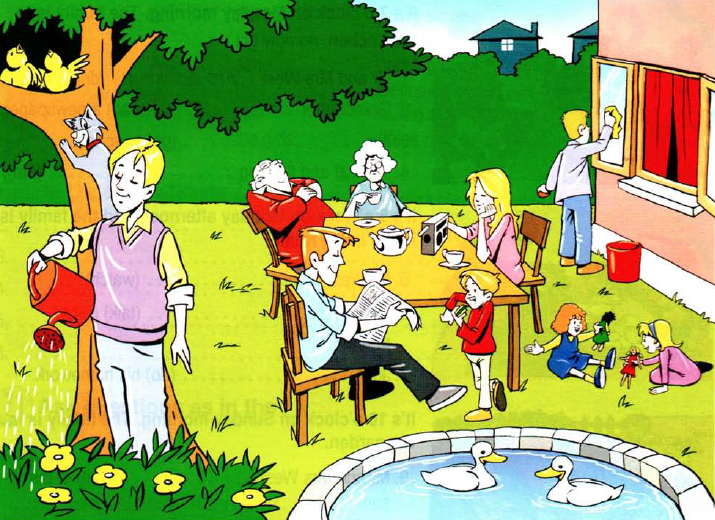 Например:Mike is watering the flowers. Майк поливает цветы.Grandfather …и так далее.Сделайте фото всей вашей работы и отправьте преподавателю по указанному адресу электронной почты.